What are they thinking? 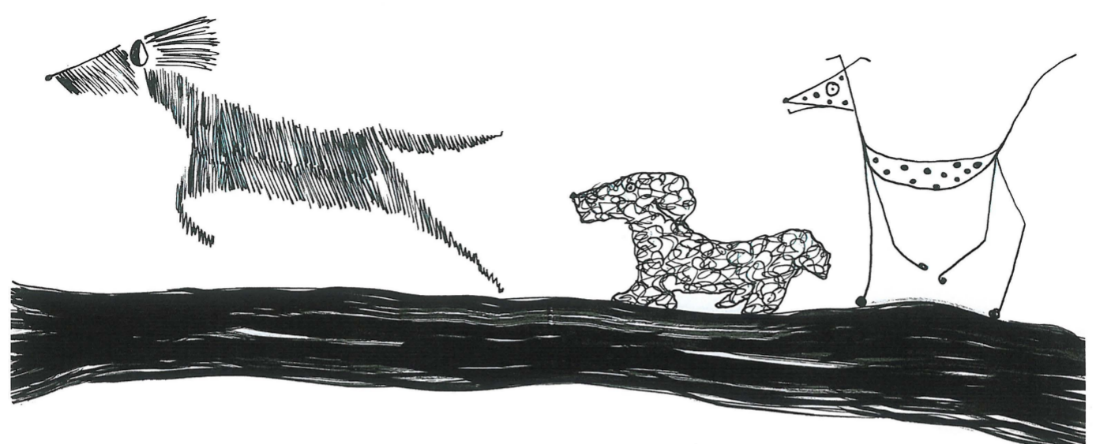 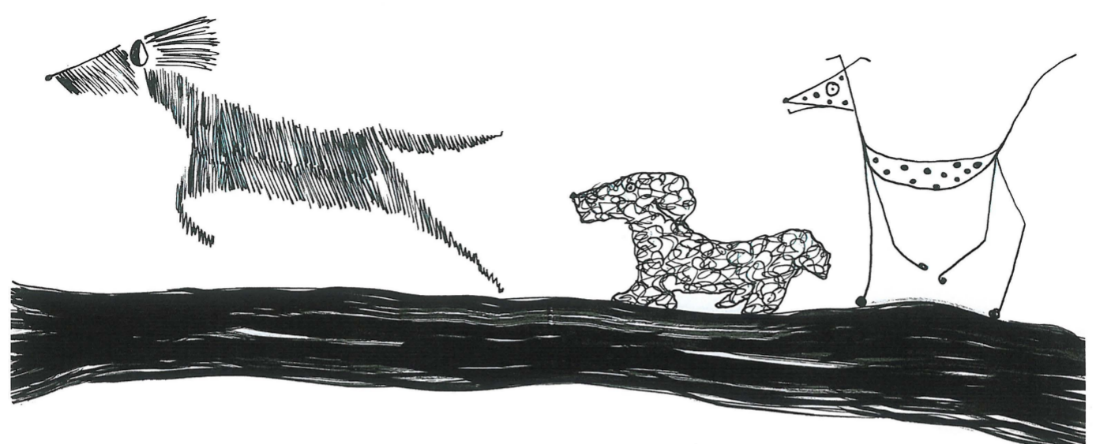 